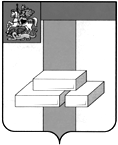 СОВЕТ ДЕПУТАТОВГОРОДСКОГО ОКРУГА ДОМОДЕДОВОМОСКОВСКОЙ ОБЛАСТИРЕШЕНИЕот  22.10.2015   №  1-4/687О внесении измененийв решение Совета депутатовгородского округа Домодедовоот 17.12.2013 №1-4/562«Обопределении стоимости арендной платы за недвижимое муниципальное имущество»В целях поддержки субъектов малого и среднего предпринимательства, оказывающих социально значимые услуги населению на территории городского округа Домодедово,на основании ст. 174.1 Бюджетного кодекса РФ, Федерального закона от 06.10.2003 № 131-ФЗ «Об общих принципах организации местного самоуправления в Российской Федерации», СОВЕТ ДЕПУТАТОВ ГОРОДСКОГО ОКРУГА РЕШИЛ:	1.Внести в  решение  Совета  депутатов  городского  округа  Домодедово   от 17.12.2013 № 1-4/562 «Об определении стоимости арендной платы за недвижимое муниципальное имущество» следующее изменение:Пункт 3 дополнить пунктом 3.7.следующего содержания:«3.7.Для организаций,оказывающих услуги здравоохранения– 50  процентов от рыночной стоимости годовой арендной платы.»2. Настоящее решение вступает в силу с даты принятия.3. Опубликовать настоящее решение в установленном порядке.	4. Контроль заисполнением настоящего решения возложить на постояннуюкомиссию по бюджету, налогам и финансам(Шалаев В.А.).Глава городского округа 							Л.П.Ковалевский 